Abs.: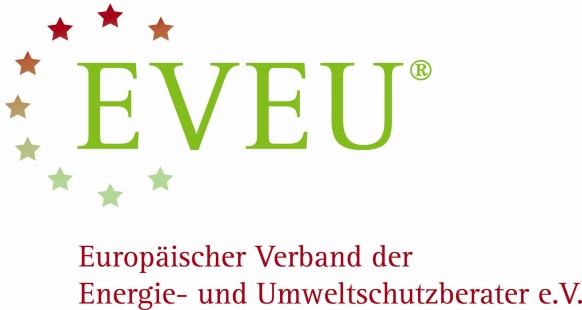 Anmeldung /Aufnahmeantrag	als Mitglied im Europäischen Verband der Energie- und Umweltschutzberater e.V.	Vor- und Zuname: 	_____________________________________________________________Titel / Geburtsdatum:	_____________________________________________________________Straße/ Hausnr.		_____________________________________________________________PLZ/Ort:		_____________________________________________________________Telefon /Mobil:		_____________________________________________________________e-Mail /Internetadresse:	_____________________________________________________________Beruf:			_____________________________________________________________Verband / Juristische Person:				ja  	nein   Förderndes Mitglied					ja  	nein   Abschluß Weiterbildung:	Energieberater HWK/ Umweltschutzberater HWK			Vor Ort Berater / Ing. / Architekt				Solarteur						Umweltschutztechniker:					Baubiologe:						Sonstiger Abschluß / angestrebter Abschluß *______________________________________________*) nichtzutreffendes Streichen	Selbständig            					ja  	nein    	Rentner		            					ja  	nein    	Bundeswehr / Zivildienst / Student *)			ja  	nein   	*) Bitte entsprechende Bescheinigungen beifügen		Einzugsermächtigung:Hiermit ermächtige(n) ich (wir) Sie bis auf Widerruf, die Mitgliedsbeiträge des EVEU e.V. jährlich bei Fälligkeit zu Lasten meines / unseres Girokontos einzuziehen. Ich zahle einen jährlichen Beitrag von 310.- €Datum: ________________	Unterschrift: ______________________________................................................................................................................................................................................Bank						BLZ				KTO
An denVorstandEVEU e.V.Widenmayerstr.180538 München